 «Космос — это интересно!» 12 апреля в России отмечают День космонавтики в ознаменование первого космического полёта. В этот день в 1961 году на корабле «Восток» отправился в космос Юрий Гагарин, став космическим первопроходцем для всего человечества.
День Космонавтики, как и любая важная дата календаря, празднуется в детском саду различными мероприятиями.
Дошкольное детство – важнейший период становления личности, и такие мероприятия способствуют развитию патриотических чувств. Очень важно привить детям чувство гордости и уважения к своей стране, ее культуре, осознание личной причастности к жизни Родины.
Для ребят тема космоса очень интересна, в ней много необычного, фантазийного.
В группе «Радуга» воспитатель Багрова С.И. прошла тематическая неделя, посвящённая Дню космонавтики. Воспитанники группы с педагогам в течение недели знакомились с информацией о первом полете человека в космос и о космосе вообще.
Проведенные занятия и беседы были направлены на развитие познавательных и творческих способностей воспитанников, которые осуществлялись через различные виды детской деятельности – чтение рассказов о космосе, планетах, космонавтах, , выставка детских рисунков на тему «Мир  космоса, глазами детей».
Рассматривали фотографии первых спутников, космических станций и героев космоса, о Белке и Стрелке – первых космических собаках — путешественниках, о первом космонавте — Юрии Гагарине и о первой женщине-космонавте — Валентине Терешковой. 
Очень много интересного о космосе мы узнали приняв  участие во всероссийской викторине «Время знаний»  тема «Человек и космос» воспитанник группы Егоров Максим награжден дипломом 2 степени. Поздравляем!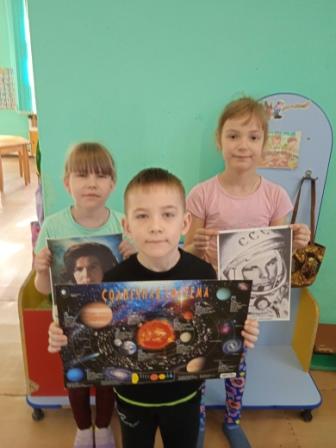 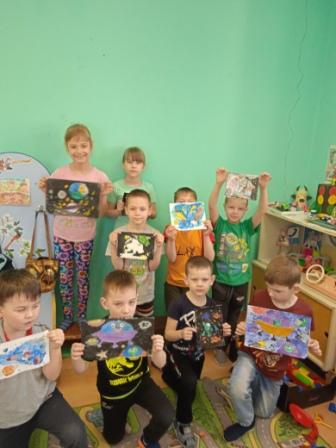 